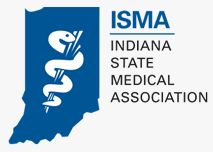 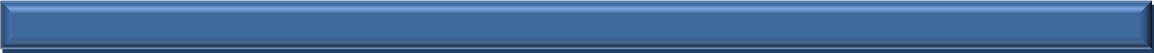 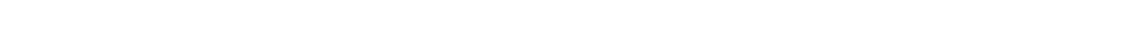 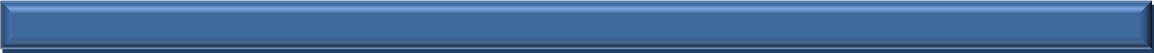 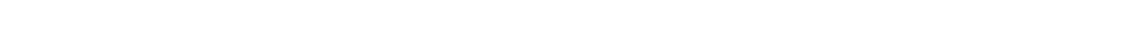 If your Pre-Application is approved, you will receive a pre-approval email that will contain a Guide to the Process for ISMA Initial Accreditation, explaining submission requirements.   For more information visit http://www.accme.org/requirements/accreditation-requirements-cme-providers/standards-for-commercial-support.  TODAY’S DATENAME OF PRE-APPLICANT ORGANIZATION PRE-APPLICANT ORGANIZATION WEBSITE URLPRIMARY CONTACT FOR PRE-APPLICANTORGANIZATIONNAME & TITLE/ROLENAME & TITLE/ROLEPRIMARY CONTACT FOR PRE-APPLICANTORGANIZATIONMAILING ADDRESSMAILING ADDRESSPRIMARY CONTACT FOR PRE-APPLICANTORGANIZATIONPHONE NUMBER(S)PHONE NUMBER(S)EMAIL ADDRESSEMAIL ADDRESSFAX NUMBERFAX NUMBERMY ORGANIZATION IS A:       CONSORTIUM      EDUCATION FOUNDATION      HOSPITAL/HEALTHCARE DELIVERY SYSTEM      LABORATORY      MEDICAL CENTER      STATE MEDICAL SPECIALTY SOCIETY      STATE PHYSICIAN MEMBERSHIP ORGANIZATION/ASSOCIATION      CONSORTIUM      EDUCATION FOUNDATION      HOSPITAL/HEALTHCARE DELIVERY SYSTEM      LABORATORY      MEDICAL CENTER      STATE MEDICAL SPECIALTY SOCIETY      STATE PHYSICIAN MEMBERSHIP ORGANIZATION/ASSOCIATION      CONSORTIUM      EDUCATION FOUNDATION      HOSPITAL/HEALTHCARE DELIVERY SYSTEM      LABORATORY      MEDICAL CENTER      STATE MEDICAL SPECIALTY SOCIETY      STATE PHYSICIAN MEMBERSHIP ORGANIZATION/ASSOCIATION      CONSORTIUM      EDUCATION FOUNDATION      HOSPITAL/HEALTHCARE DELIVERY SYSTEM      LABORATORY      MEDICAL CENTER      STATE MEDICAL SPECIALTY SOCIETY      STATE PHYSICIAN MEMBERSHIP ORGANIZATION/ASSOCIATIONNO MORE THAN 30% OF OUR LEARNERS COME FROM BEYOND OUR HOME STATE AND CONTINGUOUS STATES        YES          NO             WE HAVE     501C3 STATUS     WE HAVE     501C3 STATUS         YES     (ATTACH COPY OF TAX EXEMPT STATUS)   NO        THE ACCME defines a commercial interest as any entity producing, marketing, re-selling, or distributing health care goods or services consumed by, or used on, patients.  A commercial interest is not eligible for accreditation. THE ACCME defines a commercial interest as any entity producing, marketing, re-selling, or distributing health care goods or services consumed by, or used on, patients.  A commercial interest is not eligible for accreditation. THE ACCME defines a commercial interest as any entity producing, marketing, re-selling, or distributing health care goods or services consumed by, or used on, patients.  A commercial interest is not eligible for accreditation. THE ACCME defines a commercial interest as any entity producing, marketing, re-selling, or distributing health care goods or services consumed by, or used on, patients.  A commercial interest is not eligible for accreditation. THE ACCME defines a commercial interest as any entity producing, marketing, re-selling, or distributing health care goods or services consumed by, or used on, patients.  A commercial interest is not eligible for accreditation. MY ORGANIZATION HAS REVIEWED THE ACCME’S DEFINITION OF A COMMERCIAL INTEREST AND CAN DEMONSTRATE THAT THE ENTITY SEEKING ACCREDITATION IS INDEPENDENT FROM ANY ACCME-DEFINED COMMERCIAL INTEREST.              YES, WE CAN DEMONSTRATE THAT WE ARE INDEPENDENT            NO, WE CANNOT DEMONSTRATE THAT WE ARE INDEPENDENT                YES, WE CAN DEMONSTRATE THAT WE ARE INDEPENDENT            NO, WE CANNOT DEMONSTRATE THAT WE ARE INDEPENDENT                YES, WE CAN DEMONSTRATE THAT WE ARE INDEPENDENT            NO, WE CANNOT DEMONSTRATE THAT WE ARE INDEPENDENT                YES, WE CAN DEMONSTRATE THAT WE ARE INDEPENDENT            NO, WE CANNOT DEMONSTRATE THAT WE ARE INDEPENDENT   INTERNAL CME STAFF NOTES: